ПРОЄКТ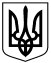 УКРАЇНАКАЛУСЬКА МІСЬКА РАДАВИКОНАВЧИЙ КОМІТЕТРІШЕННЯ                                           від__________№___м. КалушПро затвердження фінансового плану комунального підприємства «Ритуальна служба» Калуської міської ради на 2024 рік.Керуючись Законом України «Про місцеве самоврядування в Україні», відповідно до рішення Калуської міської ради від 27.01.2022 №1177 «Про делегування повноважень щодо затвердження та контролю виконання фінансових планів комунальних підприємств Калуської міської ради» (24 сесія восьмого демократичного скликання), на виконання рішення виконавчого комітету Калуської міської ради від 22.11.2022 №277 «Про затвердження Порядку складання, затвердження та контролю за виконанням фінансових планів комунальних підприємств міської ради», виконавчий комітет міської ради ВИРІШИВ:	1.	Затвердити фінансовий план комунального підприємства «Ритуальна служба» Калуської міської ради  на 2024 рік (додається).	2.	Контроль за виконанням рішення покласти на заступника міського голови  Богдана Білецького.Міський голова								Андрій НАЙДА